Your hospital is participating in the National Emergency Laparotomy Audit.Patient data collection has begun.Don’t forget to enter the data!For information and updates: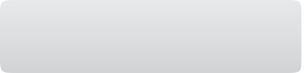 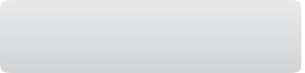 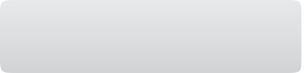 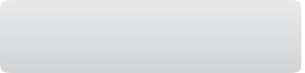 www.nela.org.ukFollow  @NELANews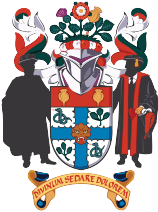 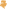 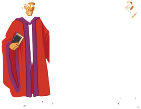 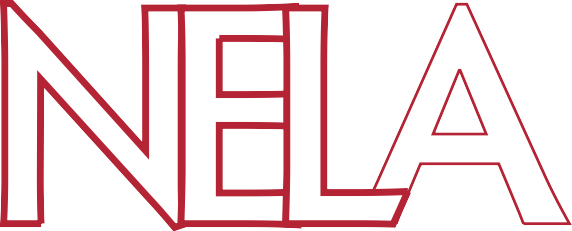 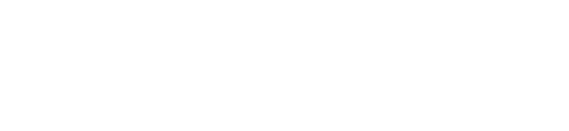 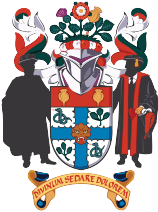 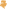 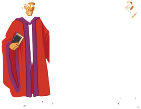 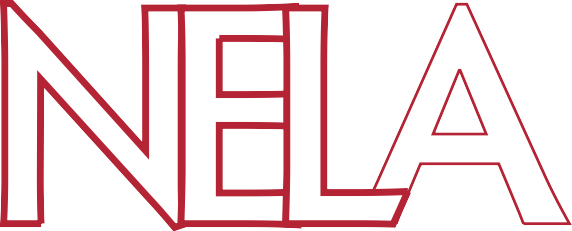 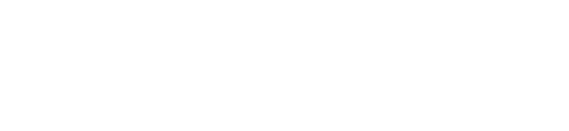 NIAANational Institute of Academic AnaesthesiaH S R CHealth Services Research Centre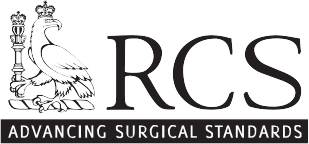 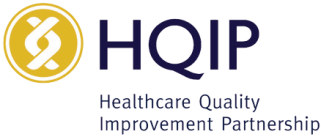 